附件3钦州市第一人民医院2024年应聘二维码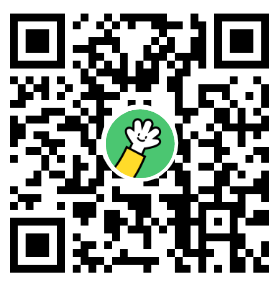 附件2钦州市第一人民医院应聘登记表附件2钦州市第一人民医院应聘登记表附件2钦州市第一人民医院应聘登记表附件2钦州市第一人民医院应聘登记表附件2钦州市第一人民医院应聘登记表附件2钦州市第一人民医院应聘登记表附件2钦州市第一人民医院应聘登记表附件2钦州市第一人民医院应聘登记表附件2钦州市第一人民医院应聘登记表附件2钦州市第一人民医院应聘登记表附件2钦州市第一人民医院应聘登记表附件2钦州市第一人民医院应聘登记表附件2钦州市第一人民医院应聘登记表附件2钦州市第一人民医院应聘登记表附件2钦州市第一人民医院应聘登记表附件2钦州市第一人民医院应聘登记表附件2钦州市第一人民医院应聘登记表附件2钦州市第一人民医院应聘登记表附件2钦州市第一人民医院应聘登记表附件2钦州市第一人民医院应聘登记表应聘科室：                         岗位：             （医师、护理、技师、药师、行政、后勤）      应聘科室：                         岗位：             （医师、护理、技师、药师、行政、后勤）      应聘科室：                         岗位：             （医师、护理、技师、药师、行政、后勤）      应聘科室：                         岗位：             （医师、护理、技师、药师、行政、后勤）      应聘科室：                         岗位：             （医师、护理、技师、药师、行政、后勤）      应聘科室：                         岗位：             （医师、护理、技师、药师、行政、后勤）      应聘科室：                         岗位：             （医师、护理、技师、药师、行政、后勤）      应聘科室：                         岗位：             （医师、护理、技师、药师、行政、后勤）      应聘科室：                         岗位：             （医师、护理、技师、药师、行政、后勤）      应聘科室：                         岗位：             （医师、护理、技师、药师、行政、后勤）      应聘科室：                         岗位：             （医师、护理、技师、药师、行政、后勤）      应聘科室：                         岗位：             （医师、护理、技师、药师、行政、后勤）      应聘科室：                         岗位：             （医师、护理、技师、药师、行政、后勤）      应聘科室：                         岗位：             （医师、护理、技师、药师、行政、后勤）      应聘科室：                         岗位：             （医师、护理、技师、药师、行政、后勤）      应聘科室：                         岗位：             （医师、护理、技师、药师、行政、后勤）      应聘科室：                         岗位：             （医师、护理、技师、药师、行政、后勤）      应聘科室：                         岗位：             （医师、护理、技师、药师、行政、后勤）      应聘科室：                         岗位：             （医师、护理、技师、药师、行政、后勤）      应聘科室：                         岗位：             （医师、护理、技师、药师、行政、后勤）      姓名性别性别性别出生年月出生年月籍贯籍贯（照片）（照片）（照片）政治面貌参加工作时间参加工作时间参加工作时间婚姻状况婚姻状况身高身高（照片）（照片）（照片）最高学历最高学位最高学位最高学位毕业学校/专业毕业学校/专业（照片）（照片）（照片）现工作单位/科室/岗位现工作单位/科室/岗位现工作单位/科室/岗位（照片）（照片）（照片）执业资格证□有（种类：                  ）    □无□有（种类：                  ）    □无□有（种类：                  ）    □无□有（种类：                  ）    □无□有（种类：                  ）    □无□有（种类：                  ）    □无□有（种类：                  ）    □无外语水平外语水平计算机水平计算机水平计算机水平计算机水平住院医师规范化培训证书 住院医师规范化培训证书 住院医师规范化培训证书 □有  □规培中  □无 □有  □规培中  □无 □有  □规培中  □无 □有  □规培中  □无 □有  □规培中  □无 健康状况健康状况身高（cm)身高（cm)联系方式E-MAIL：　              手机：E-MAIL：　              手机：E-MAIL：　              手机：E-MAIL：　              手机：E-MAIL：　              手机：E-MAIL：　              手机：E-MAIL：　              手机：E-MAIL：　              手机：E-MAIL：　              手机：E-MAIL：　              手机：E-MAIL：　              手机：E-MAIL：　              手机：身份证号码身份证号码联系方式紧急联系人手机：              紧急联系人手机：              紧急联系人手机：              紧急联系人手机：              紧急联系人手机：              紧急联系人手机：              紧急联系人手机：              紧急联系人手机：              紧急联系人手机：              紧急联系人手机：              紧急联系人手机：              紧急联系人手机：              学习经历（高中起，含非全日制，可加行）学习经历（高中起，含非全日制，可加行）起止年月起止年月起止年月起止年月起止年月按学历从低到高填写按学历从低到高填写按学历从低到高填写按学历从低到高填写专业类型(临床型/科研型)专业类型(临床型/科研型)专业类型(临床型/科研型)专业类型(临床型/科研型)专业类型(临床型/科研型)导师导师学习形式学习形式学习经历（高中起，含非全日制，可加行）学习经历（高中起，含非全日制，可加行）起止年月起止年月起止年月起止年月起止年月学校/专业/学历（学位）/学制（年）学校/专业/学历（学位）/学制（年）学校/专业/学历（学位）/学制（年）学校/专业/学历（学位）/学制（年）专业类型(临床型/科研型)专业类型(临床型/科研型)专业类型(临床型/科研型)专业类型(临床型/科研型)专业类型(临床型/科研型)导师导师学习形式学习形式学习经历（高中起，含非全日制，可加行）学习经历（高中起，含非全日制，可加行）  年  月—   年  月  年  月—   年  月  年  月—   年  月  年  月—   年  月  年  月—   年  月学习经历（高中起，含非全日制，可加行）学习经历（高中起，含非全日制，可加行）  年  月—   年  月  年  月—   年  月  年  月—   年  月  年  月—   年  月  年  月—   年  月学习经历（高中起，含非全日制，可加行）学习经历（高中起，含非全日制，可加行）  年  月—   年  月  年  月—   年  月  年  月—   年  月  年  月—   年  月  年  月—   年  月工作经历（从实习、住培开始，可加行）工作经历（从实习、住培开始，可加行）起止年月起止年月起止年月起止年月起止年月工作单位/部门（科室）/岗位/专业技术职务工作单位/部门（科室）/岗位/专业技术职务工作单位/部门（科室）/岗位/专业技术职务工作单位/部门（科室）/岗位/专业技术职务工作单位/部门（科室）/岗位/专业技术职务工作单位/部门（科室）/岗位/专业技术职务工作单位/部门（科室）/岗位/专业技术职务工作单位/部门（科室）/岗位/专业技术职务工作单位/部门（科室）/岗位/专业技术职务工作单位/部门（科室）/岗位/专业技术职务工作单位/部门（科室）/岗位/专业技术职务工作单位/部门（科室）/岗位/专业技术职务工作经历（从实习、住培开始，可加行）工作经历（从实习、住培开始，可加行）年  月—   年  月年  月—   年  月年  月—   年  月年  月—   年  月年  月—   年  月工作经历（从实习、住培开始，可加行）工作经历（从实习、住培开始，可加行）年  月—   年  月年  月—   年  月年  月—   年  月年  月—   年  月年  月—   年  月（如科研成果）代 表 性 成 果 情 况（如科研成果）代 表 性 成 果 情 况奖惩情况奖惩情况家庭主要成员及社会关系家庭主要成员及社会关系称谓称谓姓名姓名姓名出生年月出生年月政治面貌政治面貌政治面貌工作单位及职务工作单位及职务工作单位及职务工作单位及职务工作单位及职务工作单位及职务工作单位及职务家庭主要成员及社会关系家庭主要成员及社会关系家庭主要成员及社会关系家庭主要成员及社会关系家庭主要成员及社会关系家庭主要成员及社会关系是否服从医院调剂 ： □是    □否
   本人承诺：不存在招聘启事中不受理应聘的情况，以上所填写及提交附件的内容全部属实，并愿为内容的真实性负责。  填表人签名：                     日期：是否服从医院调剂 ： □是    □否
   本人承诺：不存在招聘启事中不受理应聘的情况，以上所填写及提交附件的内容全部属实，并愿为内容的真实性负责。  填表人签名：                     日期：是否服从医院调剂 ： □是    □否
   本人承诺：不存在招聘启事中不受理应聘的情况，以上所填写及提交附件的内容全部属实，并愿为内容的真实性负责。  填表人签名：                     日期：是否服从医院调剂 ： □是    □否
   本人承诺：不存在招聘启事中不受理应聘的情况，以上所填写及提交附件的内容全部属实，并愿为内容的真实性负责。  填表人签名：                     日期：是否服从医院调剂 ： □是    □否
   本人承诺：不存在招聘启事中不受理应聘的情况，以上所填写及提交附件的内容全部属实，并愿为内容的真实性负责。  填表人签名：                     日期：是否服从医院调剂 ： □是    □否
   本人承诺：不存在招聘启事中不受理应聘的情况，以上所填写及提交附件的内容全部属实，并愿为内容的真实性负责。  填表人签名：                     日期：是否服从医院调剂 ： □是    □否
   本人承诺：不存在招聘启事中不受理应聘的情况，以上所填写及提交附件的内容全部属实，并愿为内容的真实性负责。  填表人签名：                     日期：是否服从医院调剂 ： □是    □否
   本人承诺：不存在招聘启事中不受理应聘的情况，以上所填写及提交附件的内容全部属实，并愿为内容的真实性负责。  填表人签名：                     日期：是否服从医院调剂 ： □是    □否
   本人承诺：不存在招聘启事中不受理应聘的情况，以上所填写及提交附件的内容全部属实，并愿为内容的真实性负责。  填表人签名：                     日期：是否服从医院调剂 ： □是    □否
   本人承诺：不存在招聘启事中不受理应聘的情况，以上所填写及提交附件的内容全部属实，并愿为内容的真实性负责。  填表人签名：                     日期：是否服从医院调剂 ： □是    □否
   本人承诺：不存在招聘启事中不受理应聘的情况，以上所填写及提交附件的内容全部属实，并愿为内容的真实性负责。  填表人签名：                     日期：是否服从医院调剂 ： □是    □否
   本人承诺：不存在招聘启事中不受理应聘的情况，以上所填写及提交附件的内容全部属实，并愿为内容的真实性负责。  填表人签名：                     日期：是否服从医院调剂 ： □是    □否
   本人承诺：不存在招聘启事中不受理应聘的情况，以上所填写及提交附件的内容全部属实，并愿为内容的真实性负责。  填表人签名：                     日期：是否服从医院调剂 ： □是    □否
   本人承诺：不存在招聘启事中不受理应聘的情况，以上所填写及提交附件的内容全部属实，并愿为内容的真实性负责。  填表人签名：                     日期：是否服从医院调剂 ： □是    □否
   本人承诺：不存在招聘启事中不受理应聘的情况，以上所填写及提交附件的内容全部属实，并愿为内容的真实性负责。  填表人签名：                     日期：是否服从医院调剂 ： □是    □否
   本人承诺：不存在招聘启事中不受理应聘的情况，以上所填写及提交附件的内容全部属实，并愿为内容的真实性负责。  填表人签名：                     日期：是否服从医院调剂 ： □是    □否
   本人承诺：不存在招聘启事中不受理应聘的情况，以上所填写及提交附件的内容全部属实，并愿为内容的真实性负责。  填表人签名：                     日期：是否服从医院调剂 ： □是    □否
   本人承诺：不存在招聘启事中不受理应聘的情况，以上所填写及提交附件的内容全部属实，并愿为内容的真实性负责。  填表人签名：                     日期：是否服从医院调剂 ： □是    □否
   本人承诺：不存在招聘启事中不受理应聘的情况，以上所填写及提交附件的内容全部属实，并愿为内容的真实性负责。  填表人签名：                     日期：（双面打印）（双面打印）（双面打印）（双面打印）（双面打印）（双面打印）（双面打印）（双面打印）（双面打印）（双面打印）（双面打印）（双面打印）（双面打印）（双面打印）（双面打印）（双面打印）（双面打印）（双面打印）（双面打印）